In AttendanceDr. Steven Berberich, Misty Cox, Jerry Hensley, Jamie Henne, Jonathan Jackson, Mandy Karper Aaron Skira, Elizabeth Styers, Dawn Banker ,and Amanda Watkins. Agenda Items
New & Old Business with Dr. BerberichSuggestion Box. Two old business suggestion box submissions were reviewed. For the first suggestion, Shannon Norton is researching current business discounts and is hopeful to have those posted to the staff council page next month. The second suggestion regarding fee remission will remain at 8.0 credit hours. However, Dr. Berberich will meet with Shari Mickey-Boggs to discuss an exception process that would look at the staff member’s job duties and deficiencies.Three new suggestions were reviewed. In response to the first suggestion about the moat around the Hanger, Dr. Berberich will do some more research with other groups such as student government and CSAC. Faculty senate has also raised the issue regarding the moat and its cost of maintenance.  For the second, Dr. Berberich will convey the idea of better signage for Millett and Allyn. A suggestion from staff council was to research signage hanging from the ceiling. Dr. Berberich acknowledged the third suggestion and that there are limitations in building and individual preferences exit regarding temperatures. If a person is interested in staff statistics such as male and female counts, they can contact Dr. Berberich directly. 	Grievance Panel for Non-Bargaining Unit (NBU) Staff. Shari Mickey-Boggs emailed Dr. Berberich the following information: Dispute Resolution:What is it?  Dispute Resolution is a process that can be used to resolve work-related problems. The Dispute Resolution process is available to all non-bargaining unit classified staff and all unclassified staff.What resources are available?  Visit Dispute Resolution Procedures for information on our Informal and Formal Dispute Resolution processes.Who do I go to for help?    Supervisor or VP/Dean                                                               	Human Resources – Employee and Labor Relations Office of the Associate ProvostA next step is to collect additional questions.	Traffic Circles. Education is key. Dr. Berberich distributed a handout on some simple guidelines for navigating a traffic circle-http://safety.fhwa.dot.gov/intersection/roundabouts/fhwasa08006/. Any feedback is welcome. Suggestions were made about having the newsroom do an article as well as Katie Halberg posting to social media. 
	Mission-Driven Allocation (MDA) Update. Dr. Berberich and Dr. Mark Polatajko are reviewing the first three service units who are in many ways our “beta” test review panels. Phase I and II of the review process are finishing up. The desired goal is to complete three service units every 3 to 4 months. One of the challenges that arose was the review of service unit efficiencies.Provost. Dr. Berberich is confident that some clarity will come early next week.	Proposal for Equal Paid Parental Leave. Carly Porter drafted a proposal and presented to CSAC who brought it to Staff Council. Dr. Berberich will review and present to Shari Mickey-Boggs. Total Compensation CommitteeThe meeting scheduled for August 2015 was cancelled. The next scheduled meeting is for September 9th.Council WebsitesWebsite is live-www.wright.edu/staff-councils. Staff Development Day (SDD)SDD is scheduled for August 17, 2015. Registration closed last Friday and there is 360 total registered. Due to the large registration, there will be 2 check-in tables divided by alphabet. Thanks to Elizabeth for helping make folders! Mandy will present President Hopkins with an engraved compass to reflect the theme- 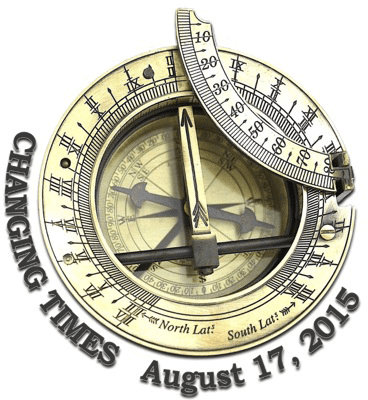 BylawsNo update.Other ItemsPresident’s Award for Excellence (PAFE)The ceremony is scheduled for September 8, 2015. The PAFE will be an agenda item for the next Staff Council.Executive Order 2015-01KJerry Hensley is serving on the Blue Ribbon Task Force. There will be a convening on September 1st by invitation to discuss the topic of saving students 5%. Please keep an eye out for an invitation.Next MeetingWednesday, September 9, 2015, 2:00 – 4:00 p.m. – 267 University Hall